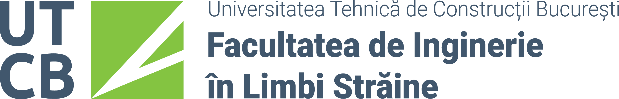 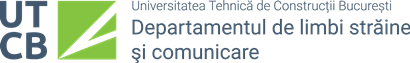 UNIVERSITATEA TEHNICĂ DE CONSTRUCȚII BUCUREȘTIProgram de studii: Anul pregătitor de limba română pentru cetățenii străiniDepartamentul de Limbi străine și comunicareFIŞA DISCIPLINEI (COD PO-09_F-01)Conținutul disciplinei	Semnături:Notaţii: C - ore de curs; S - ore de seminar; L - ore de laborator/lucrări; P - ore de practică; E - examen; CO - colocviu; V – verificare.Denumirea disciplineiDenumirea disciplineiCurs practic de limba română: comunicare orală și scrisă (nivel A1, A2)Curs practic de limba română: comunicare orală și scrisă (nivel A1, A2)Curs practic de limba română: comunicare orală și scrisă (nivel A1, A2)Curs practic de limba română: comunicare orală și scrisă (nivel A1, A2)Curs practic de limba română: comunicare orală și scrisă (nivel A1, A2)Codul disciplineiCodul disciplinei1.OB02.DS1.OB02.DS1.OB02.DSAnul de studiuAnul de studiu1SemestrulSemestrul1Tipul de evaluare finală (E, CO, V)Tipul de evaluare finală (E, CO, V)Tipul de evaluare finală (E, CO, V)Tipul de evaluare finală (E, CO, V)Tipul de evaluare finală (E, CO, V)ERegimul disciplinei (OB – obligatorie,                                 OP – opţională, FC – facultativă)Regimul disciplinei (OB – obligatorie,                                 OP – opţională, FC – facultativă)Regimul disciplinei (OB – obligatorie,                                 OP – opţională, FC – facultativă)Regimul disciplinei (OB – obligatorie,                                 OP – opţională, FC – facultativă)Regimul disciplinei (OB – obligatorie,                                 OP – opţională, FC – facultativă)Regimul disciplinei (OB – obligatorie,                                 OP – opţională, FC – facultativă)OBOBNumăr de crediteNumăr de crediteNumăr de credite7Total ore din Planul de învăţământ166166166Total ore studiu individualTotal ore studiu individualTotal ore studiu individualTotal ore studiu individual8282Total ore pe semestru84Categoria formativă a disciplineiDF – disciplină fundamentală, DS – disciplină de specialitate, DD - disciplină în domeniu; DC – de aplicație (complementară), PR – stagiu de pregătire practică, DP – disciplină pentru pregătire psihopedagogicăDF – disciplină fundamentală, DS – disciplină de specialitate, DD - disciplină în domeniu; DC – de aplicație (complementară), PR – stagiu de pregătire practică, DP – disciplină pentru pregătire psihopedagogicăDF – disciplină fundamentală, DS – disciplină de specialitate, DD - disciplină în domeniu; DC – de aplicație (complementară), PR – stagiu de pregătire practică, DP – disciplină pentru pregătire psihopedagogicăDF – disciplină fundamentală, DS – disciplină de specialitate, DD - disciplină în domeniu; DC – de aplicație (complementară), PR – stagiu de pregătire practică, DP – disciplină pentru pregătire psihopedagogicăDF – disciplină fundamentală, DS – disciplină de specialitate, DD - disciplină în domeniu; DC – de aplicație (complementară), PR – stagiu de pregătire practică, DP – disciplină pentru pregătire psihopedagogicăDF – disciplină fundamentală, DS – disciplină de specialitate, DD - disciplină în domeniu; DC – de aplicație (complementară), PR – stagiu de pregătire practică, DP – disciplină pentru pregătire psihopedagogicăDF – disciplină fundamentală, DS – disciplină de specialitate, DD - disciplină în domeniu; DC – de aplicație (complementară), PR – stagiu de pregătire practică, DP – disciplină pentru pregătire psihopedagogicăDF – disciplină fundamentală, DS – disciplină de specialitate, DD - disciplină în domeniu; DC – de aplicație (complementară), PR – stagiu de pregătire practică, DP – disciplină pentru pregătire psihopedagogicăDF – disciplină fundamentală, DS – disciplină de specialitate, DD - disciplină în domeniu; DC – de aplicație (complementară), PR – stagiu de pregătire practică, DP – disciplină pentru pregătire psihopedagogicăDF – disciplină fundamentală, DS – disciplină de specialitate, DD - disciplină în domeniu; DC – de aplicație (complementară), PR – stagiu de pregătire practică, DP – disciplină pentru pregătire psihopedagogicăDSTitularii disciplineiConf. univ. dr. Marinela-Doina NisteaLector univ. dr. Aura GherguțAsist. univ. dr. Oana-Luiza BarbuDrd. Alexandru BrîncoveanuConf. univ. dr. Marinela-Doina NisteaLector univ. dr. Aura GherguțAsist. univ. dr. Oana-Luiza BarbuDrd. Alexandru BrîncoveanuConf. univ. dr. Marinela-Doina NisteaLector univ. dr. Aura GherguțAsist. univ. dr. Oana-Luiza BarbuDrd. Alexandru BrîncoveanuConf. univ. dr. Marinela-Doina NisteaLector univ. dr. Aura GherguțAsist. univ. dr. Oana-Luiza BarbuDrd. Alexandru BrîncoveanuConf. univ. dr. Marinela-Doina NisteaLector univ. dr. Aura GherguțAsist. univ. dr. Oana-Luiza BarbuDrd. Alexandru BrîncoveanuConf. univ. dr. Marinela-Doina NisteaLector univ. dr. Aura GherguțAsist. univ. dr. Oana-Luiza BarbuDrd. Alexandru BrîncoveanuConf. univ. dr. Marinela-Doina NisteaLector univ. dr. Aura GherguțAsist. univ. dr. Oana-Luiza BarbuDrd. Alexandru BrîncoveanuConf. univ. dr. Marinela-Doina NisteaLector univ. dr. Aura GherguțAsist. univ. dr. Oana-Luiza BarbuDrd. Alexandru BrîncoveanuConf. univ. dr. Marinela-Doina NisteaLector univ. dr. Aura GherguțAsist. univ. dr. Oana-Luiza BarbuDrd. Alexandru BrîncoveanuConf. univ. dr. Marinela-Doina NisteaLector univ. dr. Aura GherguțAsist. univ. dr. Oana-Luiza BarbuDrd. Alexandru BrîncoveanuConf. univ. dr. Marinela-Doina NisteaLector univ. dr. Aura GherguțAsist. univ. dr. Oana-Luiza BarbuDrd. Alexandru BrîncoveanuFacultateaDEPARTAMENTUL DE LIMBI STRĂINE ŞI COMUNICARENumărul total de ore pe săptămână din Planul de învăţământNumărul total de ore pe săptămână din Planul de învăţământNumărul total de ore pe săptămână din Planul de învăţământNumărul total de ore pe săptămână din Planul de învăţământNumărul total de ore pe săptămână din Planul de învăţământDomeniul de studii -Numărul total de ore pe săptămână din Planul de învăţământNumărul total de ore pe săptămână din Planul de învăţământNumărul total de ore pe săptămână din Planul de învăţământNumărul total de ore pe săptămână din Planul de învăţământNumărul total de ore pe săptămână din Planul de învăţământCiclul de studii (Licență, Masterat, Doctorat)-TotalCSLPProgramul de studii (Specializarea)Anul pregătitor de limba română pentru cetățenii străini6-6--Precondiții de curriculum-Competențe profesionale vizate de disciplină C3. Comunicare orală în diferite tipuri de contexte de orientare generală (prevăzute pentru nivelurile A1-A2 specificate în Cadrul European Comun de Referință pentru Limbi Străine) și/sau semispecializate, în funcție de specificul domeniului, prin adaptarea la situația de comunicare concretă; utilizarea, în exprimarea proprie, a normelor conversaționale și discursive specifice limbii române.C4. Redactarea unor diferite tipuri de texte în limba română, cu scopuri și destinații generale (prevăzute pentru nivelurile A1-B2 specificate în Cadrul European Comun de Referință pentru Limbi Străine) și/sau semispecializate, în funcție de specificul domeniului, adaptându-le la situația de comunicare concretă.Activități aplicativeActivități aplicativeActivități aplicativeActivități aplicativeTipul de lucrări Denumirea lucrărilorMetode de lucru cu studențiiNr. de ore alocateSeminarExpunerea obiectivelor cursului practic, a tematicii și bibliografiei.Expunerea orală și scrisă a terminologiei specifice și a conceptelor.Dezvoltarea competenţelor de înţelegere orală și scrisă.Luarea de notiţe.Lucru individual și în perechi, interacțiune profesor-student și student-student.6SeminarFormule de salut în limba română, în funcție de contextul comunicării (ex. vârsta, sexul, statutul social al interlocutorului).Numerele de la 1 la 100. Denumiri geografice (ex. nume de țări și adjective provenite de la ele, de tipul Siria – sirian).Scurte dialoguri despre numele, vârsta și naționalitatea fiecărui student.Expunerea orală și scrisă a terminologiei specifice și a conceptelor.Dezvoltarea competenţelor de înţelegere orală și scrisă.Luarea de notiţe.Lucru individual și în perechi, interacțiune profesor-student și student-student.12SeminarFamilia. Denumirile gradelor de  rudenie în limba română. Ascultarea unor texte care descriu diferite familii de români. Realizarea unor scurte conversații despre familieExpunerea orală și scrisă a terminologiei specifice și a conceptelor.Dezvoltarea competenţelor de înţelegere orală și scrisă.Luarea de notiţe.Lucru individual și în perechi, interacțiune profesor-student și student-student.6SeminarLocuința. Denumiri de mobilier și obiecte casnice uzuale. Scrierea unei scurte descrieri a propriei camere, în conformitate cu regulile de redactare în limba română.  Expunerea orală și scrisă a terminologiei specifice și a conceptelor.Dezvoltarea competenţelor de înţelegere orală și scrisă.Luarea de notiţe.Lucru individual și în perechi, interacțiune profesor-student și student-student.6SeminarVestimentația. Denumiri ale părților corpului și ale obiectelor vestimentare aferente. Scurte dialoguri despre îmbrăcăminte.Expunerea orală și scrisă a terminologiei specifice și a conceptelor.Dezvoltarea competenţelor de înţelegere orală și scrisă.Luarea de notiţe.Lucru individual și în perechi, interacțiune profesor-student și student-student.6SeminarRecapitularea noțiunilor învățate. Redactarea unor scurte texte, sub forma unor emailuri, pe temele deja abordate. Realizarea unor dialoguri în diferite situații de comunicare, folosind cunoștințele acumulate până în prezent (ex. conversații față în față, la telefon, online, etc.).Expunerea orală și scrisă a terminologiei specifice și a conceptelor.Dezvoltarea competenţelor de înţelegere orală și scrisă.Luarea de notiţe.Lucru individual și în perechi, interacțiune profesor-student și student-student.6SeminarStarea vremii. Denumiri ale anotimpurilor, lunilor anului și fenomenelor meteorologice. Ascultarea unor scurte buletine meteo. Formularea unor mesaje orale despre vestimentația potrivită pentru fiecare tip de vreme.Expunerea orală și scrisă a terminologiei specifice și a conceptelor.Dezvoltarea competenţelor de înţelegere orală și scrisă.Luarea de notiţe.Lucru individual și în perechi, interacțiune profesor-student și student-student.6SeminarLa universitate. Denumirile diferitelor obiecte din sala de clasă și a clădirilor din campusul universitar. Exprimarea timpului. Redactarea unei scurte descrieri a sălii de clasă sau a facultății. Scurte conversații despre programul de la universitate, în funcție de orar.Expunerea orală și scrisă a terminologiei specifice și a conceptelor.Dezvoltarea competenţelor de înţelegere orală și scrisă.Luarea de notiţe.Lucru individual și în perechi, interacțiune profesor-student și student-student.12SeminarLa cumpărături. Denumiri de magazine și produse aferente. Exprimarea prețurilor în funcție de bancnotele și monedele românești. Ascultarea unor dialoguri la diferite magazine. Jocuri de rol de tipul vânzător – cumpărător.Expunerea orală și scrisă a terminologiei specifice și a conceptelor.Dezvoltarea competenţelor de înţelegere orală și scrisă.Luarea de notiţe.Lucru individual și în perechi, interacțiune profesor-student și student-student.6SeminarÎn oraș. Denumirile diferitelor tipuri de clădiri sau instituții. Jocuri de rol la muzeu, la hotel, la gară, etc.Expunerea orală și scrisă a terminologiei specifice și a conceptelor.Dezvoltarea competenţelor de înţelegere orală și scrisă.Luarea de notiţe.Lucru individual și în perechi, interacțiune profesor-student și student-student.6SeminarActivități de timp liber. Formularea unor mesaje orale despre propriile hobby-uri sau pasiuni și exprimarea interesului față de pasiunile celorlalțiExpunerea orală și scrisă a terminologiei specifice și a conceptelor.Dezvoltarea competenţelor de înţelegere orală și scrisă.Luarea de notiţe.Lucru individual și în perechi, interacțiune profesor-student și student-student.6SeminarRecapitulare finală. Redactarea unei scrisori către un prieten, în care studentul descrie experiența sa în România, folosind noțiunile studiate. Jocuri de rol pe diferite temeExpunerea orală și scrisă a terminologiei specifice și a conceptelor.Dezvoltarea competenţelor de înţelegere orală și scrisă.Luarea de notiţe.Lucru individual și în perechi, interacțiune profesor-student și student-student.6TOTAL ORETOTAL ORETOTAL ORE84Bibliografie recomandată Manuale:Bălănescu, O. (2003). Limba română pentru studenţii străini, București: Ariadna.Brâncuş, G., Ionescu, A., Saramandu, M. (1996). Limba română. Manual pentru studenţii străini. Editura Universităţii din Bucureşti.Cojocaru, D. (2003). You can speak Romanian. București: Compania.Dafinoiu, C., Pascale, L. (2015). Manual pentru studenții străini din anul pregătitor. Nivel A1-A2). București: Editura UniversitarăHedeșan, O., Jebelean, E., Leucușia, F. (2012). ABC pentru România. Manual de limba română pentru străini. Începători. Timișoara: Tipografia Partoș.Kohn, D. (2012). Puls. Manual de limba română ca limbă străină A1-A2, Iași: Polirom.Pologea-Moldoveanu M. (2014), Learn Romanian Manual, third revised edition, vol. I, II, (manual şi caiet de exerciţii). Bucureşti: Rolang.Platon, E., Sonea, I., Vîlcu, D. (2012). Manual de limba română pentru studenţii străini (RLS) A1-A2, Cluj: Casa cărţii de ştiinţă.Articole/Caiete de exerciții:Barbu, O.L. (2019). „Aspecte culturale în predarea limbii române ca limbă străină (Cultural aspects in the teaching of Romanian language as a foreign language)”, Buletinul Știinţific al Universităţii Tehnice de Construcţii Bucureşti, Seria: Limbi străine şi comunicare, vol. XII, nr.1/2019 pp.11-25Bunea, A.M. (2007). „Adevărul  trist  despre  (non)lectură”, Cercetări antropologice: Perspective contemporane publicaţie  semestrială, nr. 3, (29-30), Editura Universităţii Bucureşti.Bunea, A.M. (2006). „Cina  în  familie - norme  de  comunicare  verbală  şi  comportament  social”, Cercetări antropologice: Perspective contemporane publicaţie semestrială, nr.2, (9-11), Editura Universităţii Bucureşti.Ghenţulescu, R., Nistea, M. (2014). „Studiu contrastiv al aspectului în limbile română și engleză – particularități de traducere”, Limba – punte de legătură între oameni și culturi (91-99), București: Conspress.Groza, L., Chelaru-Murăruș, O., Niculescu, D., Stan, C., Ușurelu, C., Vasilescu, A.. (2006) Limba română ca limbă străină. Dosare pedagogice., București: Editura Universității din București.Kohn, D. (2012). Puls. Manual de limba română ca limbă străină A1-A2. Exerciții, Iași: PoliromPlaton, E. et. al. (2012). Româna ca limbă străină: caiete didactice A1+, Casa cărţii de ştiinţă, Cluj.Pologea-Moldoveanu, M. (2014). Learn Romanian Manual, third revised edition, vol. I, II, (manual şi caiet de exerciţii). Bucureşti: Rolang.Resurse digitale/online:https://www.lingo-play.com/en/romanian-lessons-online/Bibliografie recomandată Manuale:Bălănescu, O. (2003). Limba română pentru studenţii străini, București: Ariadna.Brâncuş, G., Ionescu, A., Saramandu, M. (1996). Limba română. Manual pentru studenţii străini. Editura Universităţii din Bucureşti.Cojocaru, D. (2003). You can speak Romanian. București: Compania.Dafinoiu, C., Pascale, L. (2015). Manual pentru studenții străini din anul pregătitor. Nivel A1-A2). București: Editura UniversitarăHedeșan, O., Jebelean, E., Leucușia, F. (2012). ABC pentru România. Manual de limba română pentru străini. Începători. Timișoara: Tipografia Partoș.Kohn, D. (2012). Puls. Manual de limba română ca limbă străină A1-A2, Iași: Polirom.Pologea-Moldoveanu M. (2014), Learn Romanian Manual, third revised edition, vol. I, II, (manual şi caiet de exerciţii). Bucureşti: Rolang.Platon, E., Sonea, I., Vîlcu, D. (2012). Manual de limba română pentru studenţii străini (RLS) A1-A2, Cluj: Casa cărţii de ştiinţă.Articole/Caiete de exerciții:Barbu, O.L. (2019). „Aspecte culturale în predarea limbii române ca limbă străină (Cultural aspects in the teaching of Romanian language as a foreign language)”, Buletinul Știinţific al Universităţii Tehnice de Construcţii Bucureşti, Seria: Limbi străine şi comunicare, vol. XII, nr.1/2019 pp.11-25Bunea, A.M. (2007). „Adevărul  trist  despre  (non)lectură”, Cercetări antropologice: Perspective contemporane publicaţie  semestrială, nr. 3, (29-30), Editura Universităţii Bucureşti.Bunea, A.M. (2006). „Cina  în  familie - norme  de  comunicare  verbală  şi  comportament  social”, Cercetări antropologice: Perspective contemporane publicaţie semestrială, nr.2, (9-11), Editura Universităţii Bucureşti.Ghenţulescu, R., Nistea, M. (2014). „Studiu contrastiv al aspectului în limbile română și engleză – particularități de traducere”, Limba – punte de legătură între oameni și culturi (91-99), București: Conspress.Groza, L., Chelaru-Murăruș, O., Niculescu, D., Stan, C., Ușurelu, C., Vasilescu, A.. (2006) Limba română ca limbă străină. Dosare pedagogice., București: Editura Universității din București.Kohn, D. (2012). Puls. Manual de limba română ca limbă străină A1-A2. Exerciții, Iași: PoliromPlaton, E. et. al. (2012). Româna ca limbă străină: caiete didactice A1+, Casa cărţii de ştiinţă, Cluj.Pologea-Moldoveanu, M. (2014). Learn Romanian Manual, third revised edition, vol. I, II, (manual şi caiet de exerciţii). Bucureşti: Rolang.Resurse digitale/online:https://www.lingo-play.com/en/romanian-lessons-online/Bibliografie recomandată Manuale:Bălănescu, O. (2003). Limba română pentru studenţii străini, București: Ariadna.Brâncuş, G., Ionescu, A., Saramandu, M. (1996). Limba română. Manual pentru studenţii străini. Editura Universităţii din Bucureşti.Cojocaru, D. (2003). You can speak Romanian. București: Compania.Dafinoiu, C., Pascale, L. (2015). Manual pentru studenții străini din anul pregătitor. Nivel A1-A2). București: Editura UniversitarăHedeșan, O., Jebelean, E., Leucușia, F. (2012). ABC pentru România. Manual de limba română pentru străini. Începători. Timișoara: Tipografia Partoș.Kohn, D. (2012). Puls. Manual de limba română ca limbă străină A1-A2, Iași: Polirom.Pologea-Moldoveanu M. (2014), Learn Romanian Manual, third revised edition, vol. I, II, (manual şi caiet de exerciţii). Bucureşti: Rolang.Platon, E., Sonea, I., Vîlcu, D. (2012). Manual de limba română pentru studenţii străini (RLS) A1-A2, Cluj: Casa cărţii de ştiinţă.Articole/Caiete de exerciții:Barbu, O.L. (2019). „Aspecte culturale în predarea limbii române ca limbă străină (Cultural aspects in the teaching of Romanian language as a foreign language)”, Buletinul Știinţific al Universităţii Tehnice de Construcţii Bucureşti, Seria: Limbi străine şi comunicare, vol. XII, nr.1/2019 pp.11-25Bunea, A.M. (2007). „Adevărul  trist  despre  (non)lectură”, Cercetări antropologice: Perspective contemporane publicaţie  semestrială, nr. 3, (29-30), Editura Universităţii Bucureşti.Bunea, A.M. (2006). „Cina  în  familie - norme  de  comunicare  verbală  şi  comportament  social”, Cercetări antropologice: Perspective contemporane publicaţie semestrială, nr.2, (9-11), Editura Universităţii Bucureşti.Ghenţulescu, R., Nistea, M. (2014). „Studiu contrastiv al aspectului în limbile română și engleză – particularități de traducere”, Limba – punte de legătură între oameni și culturi (91-99), București: Conspress.Groza, L., Chelaru-Murăruș, O., Niculescu, D., Stan, C., Ușurelu, C., Vasilescu, A.. (2006) Limba română ca limbă străină. Dosare pedagogice., București: Editura Universității din București.Kohn, D. (2012). Puls. Manual de limba română ca limbă străină A1-A2. Exerciții, Iași: PoliromPlaton, E. et. al. (2012). Româna ca limbă străină: caiete didactice A1+, Casa cărţii de ştiinţă, Cluj.Pologea-Moldoveanu, M. (2014). Learn Romanian Manual, third revised edition, vol. I, II, (manual şi caiet de exerciţii). Bucureşti: Rolang.Resurse digitale/online:https://www.lingo-play.com/en/romanian-lessons-online/Bibliografie recomandată Manuale:Bălănescu, O. (2003). Limba română pentru studenţii străini, București: Ariadna.Brâncuş, G., Ionescu, A., Saramandu, M. (1996). Limba română. Manual pentru studenţii străini. Editura Universităţii din Bucureşti.Cojocaru, D. (2003). You can speak Romanian. București: Compania.Dafinoiu, C., Pascale, L. (2015). Manual pentru studenții străini din anul pregătitor. Nivel A1-A2). București: Editura UniversitarăHedeșan, O., Jebelean, E., Leucușia, F. (2012). ABC pentru România. Manual de limba română pentru străini. Începători. Timișoara: Tipografia Partoș.Kohn, D. (2012). Puls. Manual de limba română ca limbă străină A1-A2, Iași: Polirom.Pologea-Moldoveanu M. (2014), Learn Romanian Manual, third revised edition, vol. I, II, (manual şi caiet de exerciţii). Bucureşti: Rolang.Platon, E., Sonea, I., Vîlcu, D. (2012). Manual de limba română pentru studenţii străini (RLS) A1-A2, Cluj: Casa cărţii de ştiinţă.Articole/Caiete de exerciții:Barbu, O.L. (2019). „Aspecte culturale în predarea limbii române ca limbă străină (Cultural aspects in the teaching of Romanian language as a foreign language)”, Buletinul Știinţific al Universităţii Tehnice de Construcţii Bucureşti, Seria: Limbi străine şi comunicare, vol. XII, nr.1/2019 pp.11-25Bunea, A.M. (2007). „Adevărul  trist  despre  (non)lectură”, Cercetări antropologice: Perspective contemporane publicaţie  semestrială, nr. 3, (29-30), Editura Universităţii Bucureşti.Bunea, A.M. (2006). „Cina  în  familie - norme  de  comunicare  verbală  şi  comportament  social”, Cercetări antropologice: Perspective contemporane publicaţie semestrială, nr.2, (9-11), Editura Universităţii Bucureşti.Ghenţulescu, R., Nistea, M. (2014). „Studiu contrastiv al aspectului în limbile română și engleză – particularități de traducere”, Limba – punte de legătură între oameni și culturi (91-99), București: Conspress.Groza, L., Chelaru-Murăruș, O., Niculescu, D., Stan, C., Ușurelu, C., Vasilescu, A.. (2006) Limba română ca limbă străină. Dosare pedagogice., București: Editura Universității din București.Kohn, D. (2012). Puls. Manual de limba română ca limbă străină A1-A2. Exerciții, Iași: PoliromPlaton, E. et. al. (2012). Româna ca limbă străină: caiete didactice A1+, Casa cărţii de ştiinţă, Cluj.Pologea-Moldoveanu, M. (2014). Learn Romanian Manual, third revised edition, vol. I, II, (manual şi caiet de exerciţii). Bucureşti: Rolang.Resurse digitale/online:https://www.lingo-play.com/en/romanian-lessons-online/EvaluarePonderea în procente din nota finală Răspunsurile la  examinarea finală50%Susţinerea lucrărilor practice de laboratorSusţinerea finală a proiectelorTestarea periodică prin lucrări de control25%Testarea continuă pe parcursul semestrului25%Referate elaborate în afara orelor de curs și de lucrări practice Participarea la orele de curs și aplicațiiAlte activităţiDescrieţi modalitatea practică de evaluare finală: examen oral, pe perechi, ce constă într-o conversație pe una dintre temele studiate, și examen scris, pentru testarea competențelor de comunicare scrisă. Prezența la examen este condiționată de participarea studenților la cel puțin 50% din numărul total de ore din planul de învățământ.Descrieţi modalitatea practică de evaluare finală: examen oral, pe perechi, ce constă într-o conversație pe una dintre temele studiate, și examen scris, pentru testarea competențelor de comunicare scrisă. Prezența la examen este condiționată de participarea studenților la cel puțin 50% din numărul total de ore din planul de învățământ.Numărul total de ore de studiu individual Numărul total de ore de studiu individual Numărul total de ore de studiu individual Numărul total de ore de studiu individual Numărul total de ore de studiu individual Numărul total de ore de studiu individual Studiul notiţelor de curs10Pregătirea pentru examinarea finalăPregătirea pentru examinarea finală12Studiul suporturilor de curs - manuale, cărţi etc.10Participarea la consultaţiiParticiparea la consultaţii5Studiul bibliografiei minimale recomandate5Documentarea în terenDocumentarea în terenActivităţile specifice de pregătire pentru seminar, proiect, laborator etc.5Documentarea suplimentară în bibliotecăDocumentarea suplimentară în bibliotecă5Elaborarea de teme, referate, eseuri etc.10Documentarea prin reţeaua internetDocumentarea prin reţeaua internet5Pregătirea pentru lucrări de verificare10Alte activităţi ………………….….Alte activităţi ………………….….Pregătirea pentru prezentări orale5……………………………...…….……………………………...…….TOTAL ore studiu individual pe semestru TOTAL ore studiu individual pe semestru TOTAL ore studiu individual pe semestru TOTAL ore studiu individual pe semestru 82 ore82 oreData completării:Titularii de seminar10.10.2022Conf. univ. dr. Marinela-Doina Nistea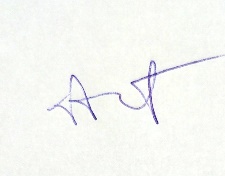 Lector univ. dr. Aura Gherguț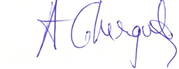 Asist. univ. dr. Oana-Luiza Barbu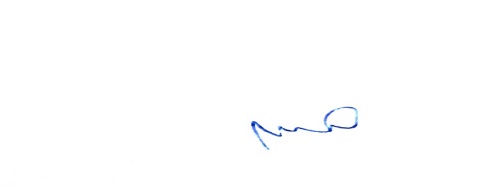 Drd. Alexandru Brîncoveanu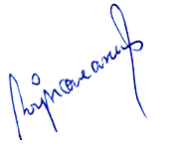 Director de DepartamentConf. univ. dr. Raluca GHENŢULESCU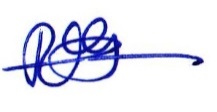 